Dr. Rinku Verma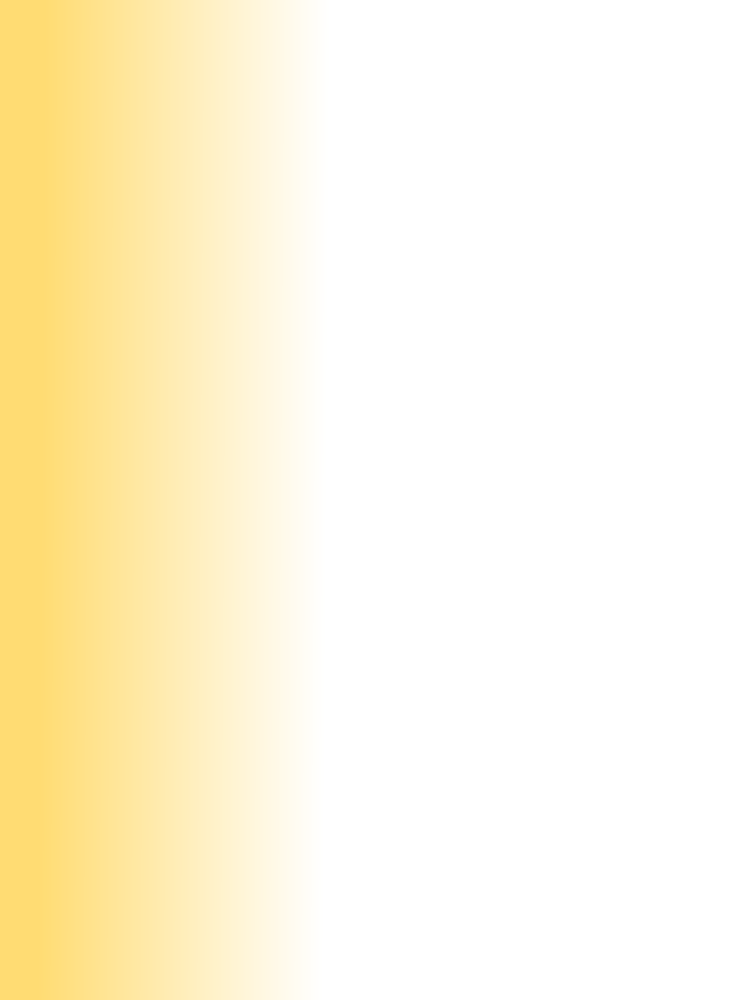 
IndoreMobile: 9826766770     E-mail: [rinku.verma@medicaps.ac.in] Personal Profile [Insert Personal Profile Statement]AchievementsBest paper presentation award in an international conference.Utkrisht shikshak sammanQualified State Level Eligibility Test
Education[2014-2020	[Ph.d Mathematics(Graph Theory][Barkatullah University Bhopal][2006-2007]	[M.Phil Mathematics][Institute for Excellence in Higher Education Bhopal]Grade achieved:	[76%][2000-2002]	[M.Sc Mathematics]	[Barkatullah University Bhopal]Grade achieved:	[74%]Work Experience[From Aug. 2009– To till now][Assistant Professor][Medicaps University Indore]Main duties performed: Teaching, Cultural Activities, Scholarship[From Sep 2007– To 31 Dec 2007][Lecturer][Medicaps Institute of Science and Technology Indore]Main duties performed:  Teaching, Cultural Activities[From July 2007 – To Aug 2007][Guest Faculty][IMS Indore][From Dec 2002 – To April 2007][Honourary Faculty][Institute for Excellence in Higher Education Bhopal][From Aug 2002– To Nov 2002][Assistant Professor][Sri Sathya Sai College for Women Bhopal]Research InterestsGraph TheoryFixed Point TheoryList of Publications3-Total super sum cordial labeling for some graphs, International Journal of Mathematical Archive, 5 (12), (2014), 117-121.3-Total Super Sum Cordial Labeling By Applying Operations On Some Graphs, Application and Applied Mathematics, 11(1), (2016), 444-462.3-Total super sum cordial labeling for union of some graphs, International Journal of Applied Information System, Foundation of computer science, New York, USA, 8(4), (2015), 25-30.3-Total super product cordial labeling for some graphs, International Journal of Science and Research, 4(2), (2015), 557-559.5.      3-Total super product cordial labeling of union of some graphs, Asian Journal of Mathematics and Computer Oriented Research 11(4), (2016), 237-250. 3-Total edge sum cordial labeling for some graphs, International Journal of Computer Application, 129 (8), (2015) 1-3.3-Total edge sum cordial labeling for union of some graphs, Asian Journal of Mathematics and Computer Oriented Research, 14(3), (2016), 231-240.